                                                           Приложение №2                                                                                                                                              к рабочей программе по математике для 1-4 классовСогласованоЗаместитель директора по УВР _____(О. Н. Макарчук)____________ 20____ года                                                 Утверждаю                                                Директор_____ ( Зуйкина И.С.)                                                Приказ №____от   ___20___  годаФонд оценочных материалов по русскому языкудля 3-а класса                                      Учитель : Шевченко О.Н.2020 г.График контрольных работНовый домИрина Петровна Соловьева работает на заводе она собирает часы семья Соловьевых получает новую квартиру квартира находится на шестом этаже из ее окон очень красивый вид около дома жильцы посадили цветы и деревья есть во дворе и детская площадка друзья и родные поздравили семью с новосельем.Прощание с осенью.В октябре стоит сырая погода. Весь месяц льют дожди. Дует осенний ветер. Шумят в саду деревья.Ночью перестал дождь. Выпал первый снег. Кругом светло. Все вокруг стало нарядным. Две вороны сели на березу. Посыпался пушистый снежок. Дорога подмерзла. Хрустят листья и трава на тропе у дома.Слова для справок: стало, подмерзла.Грамматическое задание:В первом предложении подчеркнуть подлежащие и сказуемое.Над словами указать часть речиПервая встреча.
Было тёплое утро. Мальчик выбежал на крыльцо. В ведре с водой играл лучик солнышка. Брызги холодной воды летели во все стороны. Это мальчик умывался.На руку мальчика села божья коровка. Она ловко и быстро
двигалась. На круглой спинке показались два крепких крылышка. Мелькнула тёмная головка, и букашка скрылась в чаще куста.Малыш был очень удивлен.(57 слов)
Грамматические задания.

1. Разберите второе предложение по членам.
2. Укажите части речи в восьмом предложении. Выпишите из диктанта: 1слово с безударной гласной в корне,подчеркните её, поставьте ударение, напишите проверочное слово.1 слово с парной звонкой или глухой согласной, подчеркните её, напишите проверочное слово.Зелёные огонькиВечером у лесной тропинки мы увидели светлячков. Они ползали и освещали свой маленький удивительный мир. Мы решили понаблюдать за этими зелёненькими огоньками. Несколько светлячков всю ночь горели и переливались на листочках сирени. Светят в темноте маленькие жучки. А мы хотим узнать о них больше. Завтра прочитаем об этих зелёных огоньках в умной книге.Грамматическое заданиеВариант 1Подбери и запиши четыре слова с корнем -ХОД-.Проверочная контрольная работа. Тест.Вариант-11. Зачеркни неправильное утверждение.Слово может состоять из таких частей:а) корень и окончание;б) приставка, корень, окончание;в) приставка, суффикс, окончание;г) корень, суффикс, окончание.2. Вставь пропущенные буквы. В выделенных словах обозначь окончания.Ст..ит на крыше верхолаз и ловит новости для нас. (Антенна.)Белый камушек растаял, на д..ске сл..ды оставил. (Мел.)Выбери подходящую приставку из скобок. Лишние приставки зачеркни.Наша команда (на-, по-, про-) играла со счётом 2:1.Ветер (с-, за-, под-) рывал последние листья.Бабушка (за-, на-, в-) пекла много пирожков.4. Допиши подходящие суффиксы и окончания. Обозначь суффиксы.На соревнованиях выступали прыг__________, лыж__________, бокс________, теннис_________.5. Вычеркни слова, которые не соответствуют схемам.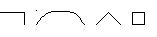 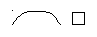 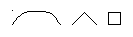 побелка школа ленточкауказка груша зёрнышкопальто школьник пероВариант- 21. Зачеркни неправильное утверждение.Слово может состоять из таких частей:а) корень и окончание;б) приставка, корень, окончание;в) приставка, суффикс, окончание;г) корень, суффикс, окончание.2. Вставь пропущенные буквы. В выделенных словах обозначь окончания.Ст..ит на крыше верхолаз и ловит новости для нас. (Антенна.)Белый камушек растаял, на д..ске сл..ды оставил. (Мел.)3. Выбери подходящую приставку из скобок. Лишние приставки зачеркни.Маме на 8 Марта (на-, за-, по-) дарили цветы.Лиса всех (за-, пере-, вы-) хитрила.Осень (о-, на-, в-) красила золотом листья на деревьях.4. Допиши подходящие суффиксы и окончания. Обозначь суффиксы.На концерте выступали танц____________, скрип____________, гитар___________, пев_________.5. Вычеркни слова, которые не соответствуют схемам.высадка трава странаподружка травушка пятнышкомашина шляпа ноженькаСловарный диктантДиктант с грамматическим заданиемЗолушкаЗолушка поднялась с места и убежала быстрее лани. Только на ступеньках лестницы лежала маленькая хрустальная туфелька. Бальный наряд Золушки превратился в старенькое платьице. Осталась только маленькая хрустальная туфелька, как та, которую она потеряла на дворцовой лестнице.Грамматическое задание:Во втором предложении подчеркнуть грамматическую основуДиктант с грамматическим заданиемНа  речке       Владимир   жил  в тайге. Сторожка  стояла  на берегу  реки  Краснуха. Кругом  тишь.  За  много  лет    Вова   изучил эту местность. Он  хорошо знал всех обитателей.  У берегов тихо  шуршал  камыш. В его зарослях  каждую весну строили свои гнёзда утки.   Вот появились и первые утята.   Рано    утром     мать  выводила  их на берег. Малыши щипали   нежную  травку. Мать  была  довольна.Грамматические  задания1.   Подчеркни   грамматическую  основу   1 вариант –   6 предложения    2 вариант  -     9 предложения  2. Определи падеж  и   род  у имён существительных        1 вариант – первого предложения                                2 вариант – десятого  предложения        Итоговая контрольная работа. Тест. (IIIчетверть)I вариант1. Отметь  все существительные мужского рода.1. ладонь2.  огонь3. окунь4.  ткань5.  пень2.Выбери и подчеркни правильный ответ:Имена прилагательные называют:1. предмет, 2. признак предмета,3. действие предмета.3. Отметь  все существительные, у которых нет формы единственного числа.1.  сапоги2.  ворота3.  пуговицы4.  зеркала5.  джинсы4. Отметь все вопросы творительного падежа.1. кого?2.  чему?3.  кем?4.  o чём?5.  чем?5. Допиши окончания прилагательных:В осенн______ лесу, ярк___  и пёстр_____ месяцем,в ранн_____ лесу, зимн_______ сказка, дальн_____озеро.6. Отметь все существительные в предложном падеже множественного числа.1.  на озёрах2.  в озёрах3.  к озёрам4. об озёрах5.  на озере7. К данным прилагательным подбери синоним:Знойный -    _________________________Могучий -    _________________________Известный - _________________________Мощный -   ___________________________Скорый -     ____________________________8. Отметь «х» все предлоги, которые употребляются с дательным падежом.1.  к2.  в3.  до4.  по5.  об9.  Выбери верное утверждение: 1.  имена прилагательные по родам изменяются; 2.  имена прилагательные по родам не изменяются.10. Отметь  все существительные в начальной форме.1.  сестра2.  дороги3.  на стол4.  школа5.  лесом11.  Прочитай.. Укажи  род , число, падеж имени прилагательного.Ясный день    _______________К голубому озеру __________________На лесных дорожках _________________У большого дома ____________________II вариант1. Отметь  все существительные мужского рода.1.  соболь2.  метель3.  уголь4.  рояль5.  соль2.Укажи словосочетания, в которых имена прилагательные стоят в женском роде.1. Высокий дом, 2.  железная лестница,3.  синее море, 4.  королевская конница, 5.  тёмный чердак, 6.  зелёное растение, 7.  звонкая песня, 8.  строгий учитель3. Отметь все существительные, у которых нет формы множественного числа.1.  выносливость2. дело3.  конфета4.  мясо5. дерево4. Отметь  все вопросы дательного падежа.1.  кого?2.  чему?3.  чего? '4.  кем?5.  кому?5. Отметь все существительные в родительном падеже   единственного числа.1. за дорогой2. до дороги3.  на дороге4. у дороги5.  без дорог6. Подбери антонимы к именам прилагательным1. Глупый    __________________2. Неряшливые ________________3. Строгий ________________4. Светлая __________________5. Радостное _____________________7. Отметь все предложения, в которых существительное самолёт стоит в именительном падеже.1.  Самолёт стремительно поднялся в воздух.2.  В небе мы увидели самолёт.3.  Парашютисты покидали самолёт.4. Высоко над нами пролетел самолёт.5. Пассажиры заходили в самолёт.8. Отметь  все предлоги, которые употребляются с предложным падежом.1. над2.  о3.  без4.  для5.  при9. Отметь  все прилагательные мужского рода.1. красный2. любопытная3. нежная4. упрямый5. одинокое10. Отметь  все существительные в начальной форме.1.  под шкафом2.  дом3.  книги4.  берёза5.  карандашом11. Прочитай.. Укажи  род , число, падеж имени прилагательного Яркий месяц_________________________________ По ясному небу_______________________________ К теплому морю______________________________ У старого дуба________________________________Контрольное списывание по теме «Местоимение» 1. Вставь, где надо, пропущенные буквы. 2. Спиши внимательно текст, проверяя каждое слово.Дикие уткиДымка тумана сп__лзала в овраг. Мы под__ехали к оз__ру. Солнечный луч__ прыгал по тр__ве. Он был теплый и ласковый. В воздухе раздался ле__кий шумок. Это прол__тали над оз__ром дикие утки. Они сделали кру__ и сели в камышах.Дикие утки строят гнезда на кучках старого камыша. Птица найдет кучку, выт__пчет в сер__дине ямку и устилает ее легким пухом. Пушком они закрывают яич__ки, когда уходят попить или поесть. Я видел такое гн__здо. (71)Контрольная работа. Изложение.Стыдно перед соловушкой.       Однажды Оля и Лида пошли в лес. После долгой дороги девочки сели отдохнуть. Вынули они из сумки хлеб, масло, яйца. Стали девочки обедать.    Закончили Оля и Лида обед. И вдруг запел соловей. Они слушали прекрасную песню, не шевелились.Соловей перестал петь. Оля собрала остатки еды и бросила под куст.А Лида завернула в газету скорлупки, хлебные крошки и положила в сумку. Стыдно было перед соловушкой оставлять мусор в лесу.        План.1.0бед в лесу.2.Чудесная песня.3.Поступок Оли.4.Поведение Лиды. 5.Моё отношение к поступкам девочек.Итоговая контрольная работа. Диктант с грамматическим заданием.Старый знакомыйВстречи в лесу случайны и мимолётны. Зверя или птицу увидишь только на миг. Прячутся они от людского взгляда.Шёл я по тихой лесной тропинке. Послышался стук. На засохшей вершине сидел дятел. Он разбивал шишку. Иногда дятел отдыхал. Тогда он перебирал пёрышки на спине. На затылке у него было красное пятнышко.Я подкрался и прицелился в него фоторужьём.С тех пор прошло пять лет. Каждую осень я хожу к сухой сосне. Там я встречаюсь со старым знакомым. Он не очень меня боится и позволяет себя снимать.(По В.В.Бианки)Слова для справок: увидишь, шёл, тогда.Грамматические задания1. Разобрать предложение по членам предложения и частям речи, над именами существительными поставить падеж, над местоимениями – лицо.1 вариант – 3 предложение.2 вариант – 4 предложение.2. Вставить буквы в слова, разобрать слова по составу.1 вариант – Ра_сказ, кулач_к, мудрец_м, деревц_м, книжищ_, волчищ_.2 вариант – Ра_бег, снеж_к, красавц_м, борц_м, комарищ_, лисищ_.3. Просклонять слово во множественном числе, выделить окончания.1 вариант – звери.2 вариант – птицы.№ п/пТема контрольной работыДата проведения контроляДата проведения контроляПримечание№ п/пТема контрольной работыПлан.Факт.Примечание1.Текст. Предложение. Словосочетание21.09.2.Слово в языке и речи30.09.3.Слово в языке и речи15.10.4.Состав слова11.11.5. Правописание частей слова26.11.6.Правописание частей слова14.12.7.Части речи. Имя существительное20.01.8.Части речи. Имя существительное18.02.9.Части речи. Имя прилагательное11.03.10.Части речи  Местоимение 02.04.11.Части речи. Глагол20.04.12.Части речи. Глагол23.04.13.Повторение изученного за год07.05.